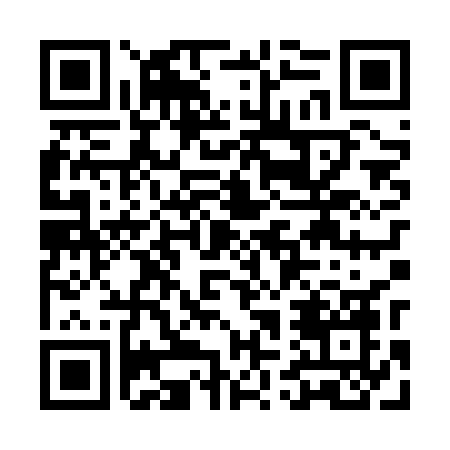 Prayer times for Mala Piasnica, PolandWed 1 May 2024 - Fri 31 May 2024High Latitude Method: Angle Based RulePrayer Calculation Method: Muslim World LeagueAsar Calculation Method: HanafiPrayer times provided by https://www.salahtimes.comDateDayFajrSunriseDhuhrAsrMaghribIsha1Wed2:305:0712:445:558:2210:512Thu2:295:0512:445:568:2410:523Fri2:285:0312:445:578:2610:524Sat2:275:0112:445:588:2810:535Sun2:264:5912:446:008:2910:546Mon2:254:5712:446:018:3110:557Tue2:254:5512:446:028:3310:558Wed2:244:5312:446:038:3510:569Thu2:234:5112:446:048:3710:5710Fri2:224:4912:446:058:3910:5811Sat2:214:4712:436:068:4010:5812Sun2:214:4612:436:078:4210:5913Mon2:204:4412:436:088:4411:0014Tue2:194:4212:436:098:4611:0115Wed2:184:4012:436:108:4711:0116Thu2:184:3912:446:118:4911:0217Fri2:174:3712:446:128:5111:0318Sat2:174:3512:446:138:5311:0419Sun2:164:3412:446:148:5411:0420Mon2:154:3212:446:158:5611:0521Tue2:154:3112:446:168:5811:0622Wed2:144:2912:446:178:5911:0723Thu2:144:2812:446:189:0111:0724Fri2:134:2712:446:199:0211:0825Sat2:134:2512:446:199:0411:0926Sun2:124:2412:446:209:0511:0927Mon2:124:2312:446:219:0711:1028Tue2:114:2212:446:229:0811:1129Wed2:114:2012:456:239:0911:1230Thu2:114:1912:456:249:1111:1231Fri2:104:1812:456:249:1211:13